BIOLOGIA KLASA VI05.06.2020r.Temat: Ptaki i ssaki – powtórzenie i utrwalenie wiadomości.Zakończyliśmy już omawiać ostatni dział w klasie VI  Kręgowce stałocieplne. 
Na poprzednich lekcjach powtarzałeś wiadomości o ptakach i ssakach, a dziś wykonasz 
w zeszycie Wiesz czy nie wiesz?  Pamiętaj, żeby przepisać do zeszytu polecenie oraz pełną poprawną odpowiedź. Zrób zdjęcie i prześlij nauczycielowi na maila macugosia3@interia.pl Postaraj się, bowiem jest to już ostatnia praca na ocenę.  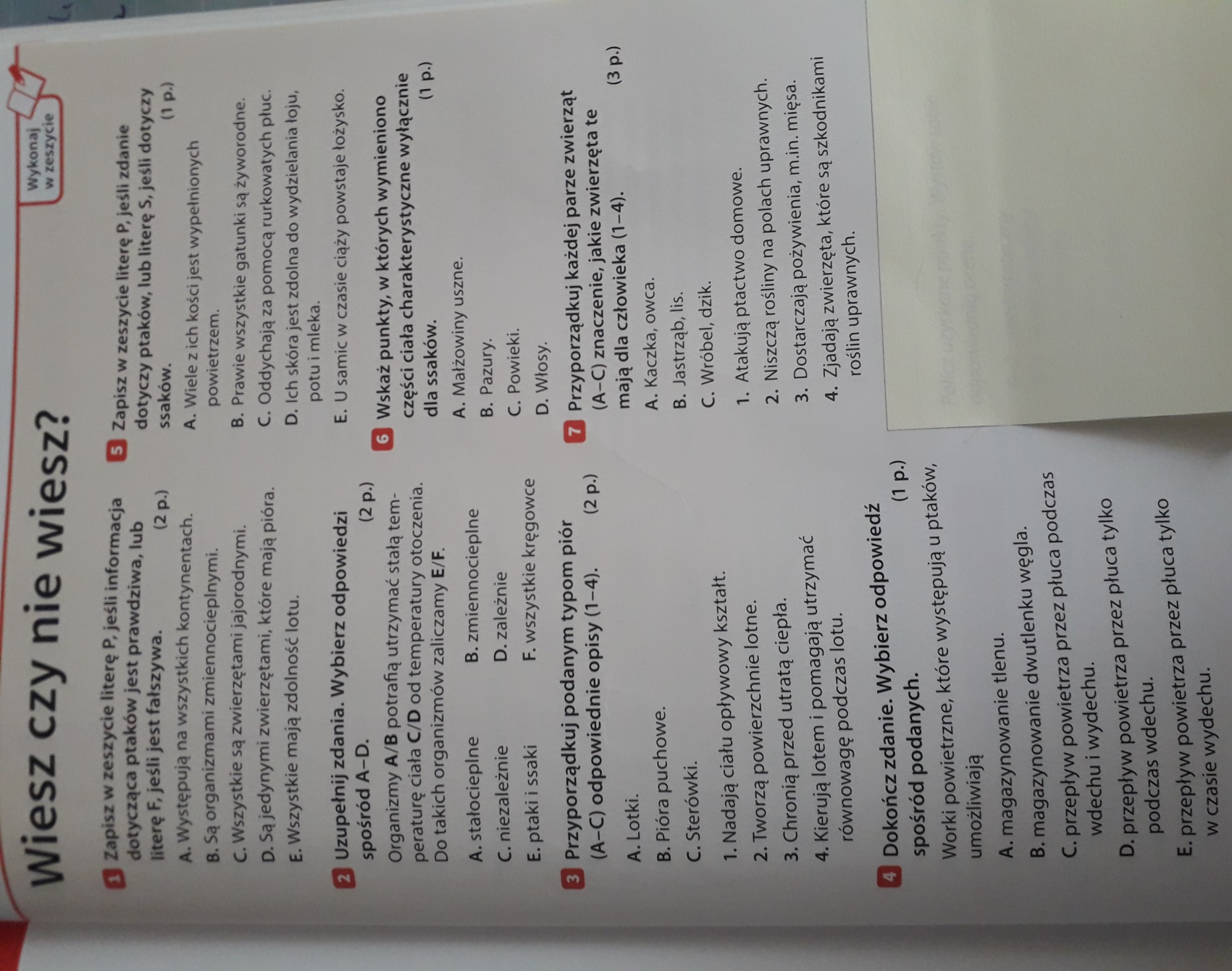 